Извещениео проведении конкурса проектов проведения в городе Мурманске праздничного мероприятия, посвящённого встрече Нового 2021 годаКомитет по культуре администрации города Мурманска (далее - Комитет) в соответствии с постановлением администрации города Мурманска от 04.09.2018 № 2941 «Об утверждении порядка предоставления субсидии некоммерческим организациям на финансовое обеспечение затрат, связанных с проведением культурно-массовых мероприятий, и положения о конкурсе проектов проведения культурно-массовых мероприятий некоммерческими организациями» (далее – Постановление) объявляет о начале с 17 ноября 2020 года конкурса проектов проведения в городе Мурманске праздничного мероприятия, посвящённого встрече Нового 2021 года (далее – Конкурс, Проект соответственно).Цель проведения Конкурса – отбор проектов некоммерческих организаций, имеющих право на получение субсидии из бюджета муниципального образования город Мурманск, в целях финансового обеспечения затрат, связанных с проведением в городе Мурманске праздничного мероприятия, посвящённого встрече Нового 2021 года.Максимальный размер субсидии на финансовое обеспечение затрат, связанных с проведением в городе Мурманске праздничного мероприятия, посвящённого встрече Нового 2021 года составляет 1 850 000,00 (один миллион восемьсот пятьдесят тысяч) рублей.Технические и организационные требования:1. Проведение салюта-фейерверка в центре города Мурманска не менее 8 минут и в жилрайоне Росляково не менее 5 минут;2. Место запуска: площадка бывшего парка на ул. Буркова,  жилрайон Росляково – площадка возле ул. Примоская, 5а;3. Запуск должны осуществлять специалисты, имеющие соответствующие сертификаты-допуски;4. Салют-фейерверк должен включать:К участию в Конкурсе допускаются некоммерческие организации (далее – НКО), соответствующие следующим условиям:- являются юридическими лицами;- осуществляют свою деятельность на территории города Мурманска;- не находятся в процессе реорганизации, ликвидации, банкротства;- не имеют задолженности по уплате налогов, сборов, страховых взносов, пеней, штрафов, процентов, подлежащих уплате в соответствии с законодательством Российской Федерации о налогах и сборах.К участию в Конкурсе не допускаются НКО являющиеся:- государственными корпорациями и государственными компаниями;- государственными или муниципальными учреждениями;- политическими партиями;- некоммерческими организациями, представители которых являются членами Комиссии.Комплект документов для участия в конкурсе включает в себя: -	заявку на участие в Конкурсе согласно приложению № 1 к Положению о конкурсе проектов проведения культурно-массовых мероприятий некоммерческими организациями Постановления (далее – Заявка);-	информацию о НКО согласно приложению № 2 к Положению о конкурсе проектов проведения культурно-массовых мероприятий некоммерческими организациями Постановления;-	копии учредительных документов НКО (устав, свидетельство о государственной регистрации);-	выписку из Единого государственного реестра юридических лиц со сведениями о НКО, выданную не ранее чем за один месяц до окончания срока приема Заявок;-	копию документа о признании НКО исполнителем общественно полезных услуг и внесении НКО в реестр некоммерческих организаций – исполнителей общественно полезных услуг (при наличии);-	копию документа, подтверждающего полномочия лица на осуществление действий от имени НКО;-	Проект по форме согласно приложению № 3 к Положению о конкурсе проектов проведения культурно-массовых мероприятий некоммерческими организациями Постановления;-	справку об отсутствии задолженности по уплате налогов, сборов, страховых взносов, пеней, штрафов, процентов, подлежащих уплате в соответствии с законодательством Российской Федерации о налогах и сборах.Заявка и прилагаемые к ней документы оформляются в печатном виде на стандартных листах формата А4, сброшюровываются в одну или несколько папок, нумеруются, скрепляются записью «Прошито и пронумеровано ___ листов» с указанием даты, фамилии, инициалов, должности руководителя Соискателя, заверяются подписью руководителя Соискателя и печатью Соискателя (при наличии). Последовательность подшивки документов должна соответствовать последовательности документов, указанных в Заявке. Исправления в документах не допускаются.Показатели и критерии оценки конкурсной комиссией НКО:	Критерии оценки Проектов:Дата начала приемки Заявок: 17.11.2020Дата окончания приема Заявок: 02.12.2020Конкурсная комиссия рассматривает Заявки НКО и определяет победителя Конкурса в срок не позднее 04.12.2020.Комитет не позднее 07.12.2020 размещает результаты Конкурса на официальном сайте администрации города Мурманска в сети Интернет (www.citymurmansk.ru/strukturnye_podr/?itemid=1095#descr).Прием заявок осуществляется по адресу: 183038, г. Мурманск, проезд Флотский, дом 1 в рабочие дни с 9.00 до 18.15, по пятницам и предпраздничные дни с 9.00 до 17.00, обед с 13.00 до 14.00.Условия проведения Конкурса проектов проведения в городе Мурманске праздничного мероприятия, посвящённого встрече Нового 2021 годаТребования к организации и проведению мероприятияПобедителю Конкурса проектов проведения в городе Мурманске праздничного мероприятия, посвящённого встрече Нового 2021 года (далее – Исполнителю) необходимо:1. Разработать программу мероприятия, сценарный план проведения мероприятия в соответствии с тематикой мероприятия. 	2. Услуги, оказываемые при проведении мероприятий должны отвечать требованиям безопасности жизни и здоровья всех участников проводимого мероприятия и зрителей, а также иным требованиям сертификации (санитарным и пожарным нормам и правилам, государственным стандартам и т.п.). 	3. Исполнитель обеспечивает соблюдение требований техники безопасности и охраны труда во время подготовки и проведения мероприятий в целях недопущения причинения вреда жизни, здоровью и имуществу участникам мероприятий и третьих лиц.	4. Исполнитель несет ответственность за причинение вреда жизни и здоровью участникам (зрителям) мероприятий, возникших по вине Исполнителя. 	5. Исполнитель обязан выполнять законные требования работников правоохранительных органов и контролирующих органов, обусловленных их должностными обязанностями.Информация по проведению в городе Мурманске праздничного мероприятия, посвящённого встрече Нового 2021 годаКомпозиция ииспользуемые материалыФотоВремяработы(сек.)Краткое описание«Павлин-веер»(проф.римские свечи)(до 70м)1.2Dили аналогДо 30Кол. 30 шт.(Золотые, серебряные кометы на высоту до 70м)«Павлин-веер»(проф. римские свечи)(до 70м)1.5Dили аналогДо 30Кол.30 шт.(Золотые, серебряные кометы на высоту до 70м)«Павлин-веер»(проф. римские свечи)(до 70м)2Dили аналогДо 30Кол. 20 шт.(Золотые, серебряные кометы на высоту до 70м)«Бураки» 4Dили аналогДо 4Кол. 95 шт., кол.  стволов 95(ассортимент-разрыв зарядов в виде разнообразных сфер: Серебряная хризантема,золотой пион и т.д. (до 30 наименований) на высоте до 100м)«Бураки» 5Dили аналогДо 4Кол. 60 шт., кол. стволов 60(ассортимент-разрыв зарядов в виде разнообразных сфер: Серебряная хризантема,золотой пион и т.д. (до 20 наименований) на высоте до 100м)«Батареи салютов»(до 40м полупроф.)или аналог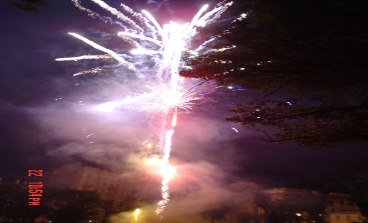 До 20Кол. 30 шт., кол. стволов до 19(разноцветные, многоэффектные разрывы зарядов на высоте до 40м)«KLS»(коллекция лучших салютов)(до 60м полупроф.)или аналог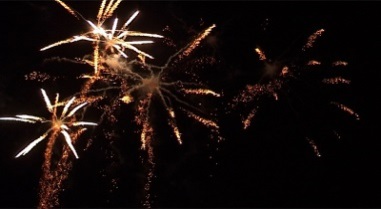 До 40Кол. 30 шт., кол. стволов до 49(разноцветные, многоэффектные разрывы зарядов на высоте до 60м)«KLS»(коллекция лучших салютов)(до 80м полупроф.)или аналог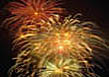 До 90Кол. 10 шт., кол. стволов от  100 до 150 (разноцветные, многоэффектные разрывы зарядов на высоте до 80м)Заряд 2,5D(до 60м проф.)или аналогДо 3Кол. 150 шт., кол. стволов 150(разрыв зарядов в виде разнообразных сфер: Золотая хризантема,кокосовая пальма и т.д. (до 50 наименований) на высоте до 60м)Заряд 3D(до 80м проф.)или аналогДо 3Кол. 250 шт., кол. стволов 250(разрыв зарядов в виде разнообразных сфер: Золотая хризантема,кокосовая пальма и т.д. (до 50 наименований) на высоте до 80м)Заряд 4D(до , проф.)или аналогДо 4Кол. 90 шт., кол. стволов 90(ассортимент-разрыв зарядов в виде разнообразных сфер: Серебряная хризантема,золотой пион и т.д. (до 50 наименований) на высоте до 100м)Заряд 5D(до , проф.)или аналог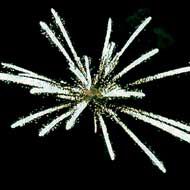 До 5Кол. 90 шт., кол. стволов 90(ассортимент-разрыв зарядов в виде разнообразных сфер: Цветной пион и т.д. (до 40 наименований) на высоте до 120м)Заряд 6D(до , проф.)или аналог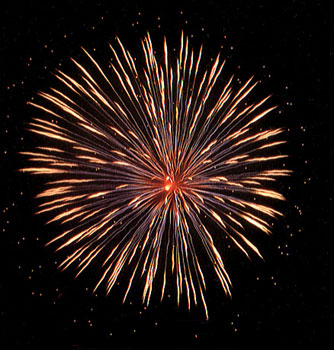 До 6Кол. 70 шт., кол. стволов 70(ассортимент-разрыв заряда ввиде разнообразных сфер: Желтые волны и т.д. (до 40 наименований)на высоте до 150м)Заряд 8D(до , проф.)или аналог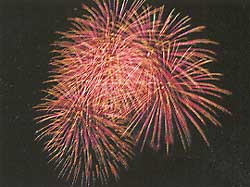 До 7Кол 35 шт., кол. стволов 35(ассортимент-разрыв заряда в виде разнообразных сфер: Серебряный дождь и т.д. (до 30 наименований)на высоте до 200м)№ п/пКритерии оценкиКоличество баллов1.Соответствие видов деятельности согласно уставу НКО, профилю Мероприятия, указанному в извещении о проведении Конкурса- соответствует - 5 баллов;- не соответствует - 0 баллов2.Наличие опыта организации и проведения культурно-массовых мероприятий- 0 Мероприятий - 0 баллов;- от 1 до 4 Мероприятий – (от 1 до 4 баллов соответственно);- 5 и более Мероприятий - 5 баллов3.Наличие у лиц, задействованных в проведении Мероприятия, необходимой квалификации (в том числе профессионального образования, опыта работы в сфере культуры)- в наличии - 5 баллов;- отсутствует - 0 баллов4.Наличие документа о признании организации исполнителем общественно полезных услуг и внесении организации в реестр некоммерческих организаций – исполнителей общественно полезных услуг- в наличии - 5 баллов;- отсутствует - 0 баллов№ п/пКритерии оценкиКоличество баллов1.Детализация сценарного плана Мероприятия- от 1 до 5 баллов2.Единство художественного стиля Мероприятия- от 1 до 5 баллов3.Художественный уровень творческой программы Мероприятия- от 1 до 5 баллов4.Уровень технического оснащения Мероприятия - от 1 до 5 баллов5.Креативность сценарного плана Мероприятия - от 1 до 5 балловНаименование мероприятияДата, время и место проведения мероприятияПроведение городского праздничного мероприятия, посвящённого встрече Нового 2021 года01 января 2021 года в период с 02.00 до 02.10 (по московскому времени). Место проведения: площадка бывшего парка на ул. Буркова,  жилрайон Росляково – площадка возле ул. Примоская, 5а